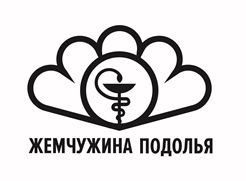 ПАМЯТКА ДЛЯ СДАЧИ СПЕРМОГРАММАПОДГОТОВКА ПАЦИЕНТАОбразец спермы должен быть собран минимум после 2-х, максимум - 7-ми дневного воздержания.Если планируются неоднократные исследования, то количество дней полового воздержания должно быть как можно более постоянным при каждом визите.В дни воздержания следует вести обычный образ жизни, но не злоупотреблять алкоголем, никотином, не париться в бане, не переохлаждаться, минимизировать стрессы/конфликты, тяжелые физические и умственные нагрузки.СБОР БИОМАТЕРИАЛАСперму (эякулят) следует собирать в специальной комнате недалеко от лаборатории или непосредственно в ней ( если она есть в наличии), чтобы ограничить воздействие на эякулят колебаний температур и сократить время между сбором образца и его анализом.Допускается сбор спермы в домашних условиях.Образец спермы получают путем мастурбации с последующей эякуляцией в чистый широкогорлый контейнер из пластика или стекла.При невозможности произвести мастурбацию, допускается сбор эякулята в специальные презервативы для сбора спермы с обязательной маркировкой на их упаковке «не токсично для сперматозоидов».!ОБЫЧНЫЕ презервативы НЕ МОГУТ быть использованы для сбора спермы, т.к. содержат спермицидную смазку!ВАЖНО! Образец спермы не должен быть потерян в процессе сбора, т.к. первая порция эякулята содержит максимальную концентрацию сперматозоидов.НЕЛЬЗЯ прибегать к прерванному половому акту для сбора эякулята по следующим причинам:Потеря первой порции эякулята;Клеточная и бактериальная контаминация образца спермы вагинальным содержимым:Низкая кислотность вагинального содержимого снижает и нарушает подвижность сперматозоидов;Контейнер должен быть промаркирован с указанием ФИО мужчины и времени сбораДОСТАВКАОбразец собранной спермы (эякулята) должен быть доставлен в лабораторию с направительным бланком со следующей информацией:ФИО, время воздержания, дата и время сбора образца, утерян/не утерян образец во время сбора, были ли трудности во время эякуляции.До доставки в лабораторию собранный образец следует хранить при температуре 20°С - 37°С. исключая резкие перепады температуры во избежании повреждения сперматозоидов.Образец следует доставить в лабораторию в течение 1 часа!ПРЕДУПРЕЖДЕНИЕ! Если первая капля эякулята была потеряна, сбор образца следует повторить после указанного выше периода воздержания